Student and Parent InformationTennessee Scholars Adds   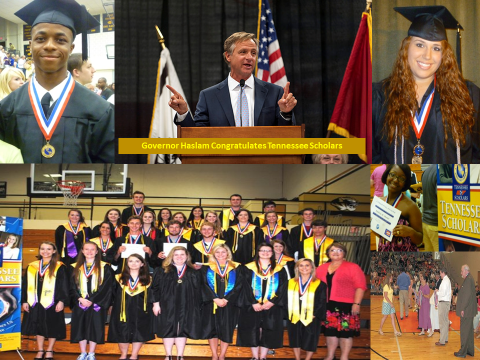           Value to a Diploma!!What is Tennessee Scholars?Tennessee Scholars has a clear and focused mission: to increase the percentage of Tennessee high school graduates prepared for post-secondary education, the workforce, or the military.  It is a rewards and incentives program for students who graduate high school with the required courses and additional expectations of attendance, discipline, and volunteer service. Any student can be a Tennessee Scholar who chooses. The key to success is to prepare early. What are the benefits for graduating as a Tennessee Scholar?                        Tennessee Scholars requirements are the minimum requirements one needs to prepare for college. The benefits are scholarships to many Universities, job preferential hiring, recognition at graduation, obtaining the distinction of being a scholar that will be on your permanent record for the rest of your life.  You can never go back and repeat high school so become a Tennessee Scholars today. The list of participating Universities are on the website. How do you become a Tennessee Scholar?Apply by completing the application for Tennessee Scholars. Once you and your parents sign it, return to the school counselor in charge of your class. Tennessee Scholars must be documented on the checklist each year. The requirement must be completed without exception. Seniors must complete the student checklist before the deadline of your senior year (usually March 1st). Your counselor must approve your checklist to be eligible for the honor. Seniors must complete the online survey for graduating seniors that is available in January of each year. (Only high school seniors should complete this survey)Tennessee Scholars supports Tennessee PromiseAll students are encouraged to sign up and complete the requirements to receive the funding from Tennessee Promise.Job Recruiters are searching for Tennessee Scholar Graduates!!!! Don’t miss out on this opportunity! Contact your School Counselor and sign up to Become a Tennessee Scholar Today!Requirements for Tennessee Scholars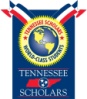 4 years of English4 Years of College Prepatory Math (Regular Bridge Math does not count as a 4th Math for Tennessee Scholars, Sails moath does count.)3 Laboratory Sciences(Biology and Chemistry are required as 2 of those sciences, Physics prefrred ) 3 Years of Social Sudies 2 Years of Foreign Language1 Year of Fine ArtsPersonal Finance as required by the State of TennessePhysical Education as required by the State of Tennessee       2 Additional classes of your choice in any subject                                                                                                No class can count more than once. Additional Workforce Development RequirementsNo Out of School SuspensionMaintain 95% attendance for 4 years (No more than 36 total days missed in 4 years)Maintain a C or above average in all classes. If your final class completion grade is a D or F you must retake that class and make at least a C to count that grade for the class.  Perform 80 hours or more volunteer service hours to help your community. These hours must be done before school or after school and cannot be counted as a grade or for pay. Mission trips can be counted as 8 hours per day you work. Please make sure you keep a log of your hours. All documents can be downloaded at www.tennesseescholars.orgFor more information contactRuth Woodall, Executive Director Tennessee Scholars615-686-8883    ruth.woodall@gmail.com